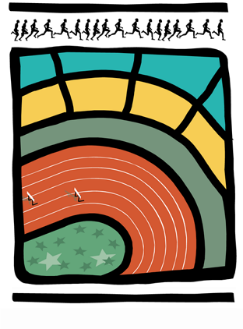 AVIS AUX CERCLES 2016 / N°38LL/Ch. D/							Bruxelles, le 18 octobre 20161.	COMMUNIQUES DE LA LBFA1.1	Formations continuées pour les officiels1.2	Absence du Secrétaire Général, Léo Lefèvre1.3	Crosscup Relays – 23 octobre 2016 / Blaarmeersen2.	cOMMUNIQUE DE LA DIRECTION TECHNIQUE2.1	Entrainement Indoor3.	cOMMUNIQUES DES CERCLES3.1	Communiqué du CSF – ajout d’un 1500M D lors du meeting LBFA n°188 du 22 octobre 20163.2	Communiqué du SCA – ajout d’un meeting perche en date du mercredi 15 février 2017COMMUNIQUES DE LA LBFAFormations continuées pour les officielsVoici le tableau des formations continuées pour les officiels.Ces formations sont ouvertes à tous les officiels de la LBFA quel que soit leur niveau.Elles sont recommandées pour les candidats à l’examen de promotion niveau 2 et 3.Des formations supplémentaires seront prévues début 2017.La formation handisport du 12 novembre est organisée par la ligue handisport et se fera sur inscription. Cette formation se déroulera normalement à Louvain la Neuve de 9h00 à 13h00 et sera suivie d’un repas. Des informations complémentaires seront envoyées dans les prochains jours.Absence du Secrétaire Général, Léo LefèvreEn l’absence du Secrétaire Général, Léo Lefèvre, du 25 octobre au 8 novembre 2016, ses pouvoirs sont délégués, conformément à l’article 2.5.3. du R.O.I., à M. Daniel Hoffman, Administrateur de la LBFA.Vous pouvez le joindre, en cas d’urgence uniquement, au n° de GSM suivant : 0496.72.14.52.Crosscup Relays – 23 octobre 2016 / BlaarmeersenVeuillez trouver, en pièce jointe, toutes les informations relatives à  du 23 octobre 2016 à Blaarmeersen (Gand).cOMMUNIQUE DE Entrainement IndoorVeuillez trouver, en pièce jointe, un document explicatif relatif à la mise à disposition des halls indoor pour l’hiver 2016-2017.cOMMUNIQUES DES CERCLESCommuniqué du CSF – ajout d’un 1500M D lors du meeting LBFA n°188 du 22 octobre 2016Veuillez noter l’ajout d’un 1500M féminin lors du meeting LBFA n°188 du 22 octobre 2016.Communiqué du SCA – ajout d’un meeting perche en date du mercredi 15 février 2017Veuillez noter l’ajout d’un meeting perche Minimes + TC dans la salle d’Erasme le mercredi 15 février 2017 à 18h00.JourDateHeureLieuSujetSamedi12 novembre 20169h00Louvain-la-NeuveHandisportSamedi19 novembre 201614h00Hannut – Stade du FCHA – rue d’AvermasSauts HorizontauxMardi29 novembre 201620h00Nivelles – Stade (parc de la Dodaine)CommissairesSamedi3 décembre 201613h00Jambes – centre ADEPS – Salle BodegaCoursesVendredi9 décembre 201620h00Charleroi – Stade JonetRelaisDimanche18 décembre 201610h00Bruxelles – LBFALancersSamedi14 janvier 201710h00Verviers – Stade de Bielmont – Place d’Arles 6Epreuves CombinéesLundi16 janvier 201720h00Saint Ghislain – Stade Saint Lô – Rue du Moulin 68Sauts verticauxDimanche26 février 201710h00BruxellesCourses